‘Ofsted’Outstanding 2015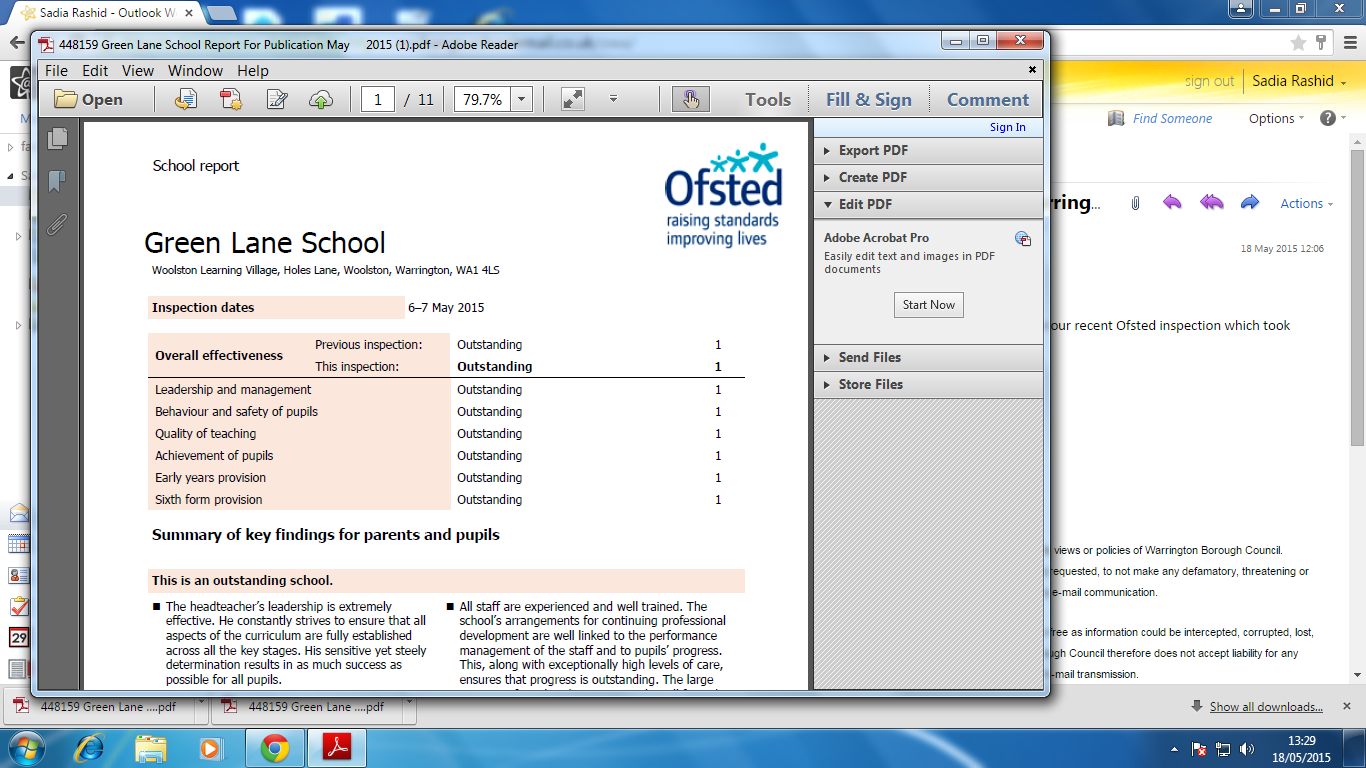 